 ПРОЕКТ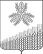 АДМИНИСТРАЦИЯ КРАСНОПОЛЯНСКОГО СЕЛЬСКОГО ПОСЕЛЕНИЯ КУЩЕВСКОГО РАЙОНАПОСТАНОВЛЕНИЕот «___»_______2018 г					                                    № _____х. Красная ПолянаОб утверждении Порядка подачи и рассмотрения жалоб на решения и действия (бездействие) отраслевых (функциональных) органов администрации Краснополянского сельского поселения Кущевского района и их должностных лиц, муниципальных служащих в администрации Краснополянского сельского поселенияКущевского районаВ целях реализации положения части 4 статьи 11.2 Федерального закона от 27 июля 2010 года № 210-ФЗ «Об организации предоставления государственных и муниципальных услуг», пункта 3 постановления Правительства Российской Федерации от 16 августа 2012 года № 840 «О порядке подачи и рассмотрении жалоб на решения и действия (бездействие) федеральных органов исполнительной власти и их должностных лиц, федеральных государственных служащих, должностных лиц государственных внебюджетных фондов Российской Федерации, а также государственных корпораций, которые в соответствии с федеральным законом наделены полномочиями по предоставлению государственных услуг в установленной сфере деятельности, и их должностных лиц» администрация  Краснополянского сельского поселения Кущевского района постановляет:1. Утвердить Порядок подачи и рассмотрения жалоб на решения и действия (бездействие) отраслевых (функциональных) органов администрации Краснополянского сельского поселения Кущевского района и их должностных лиц, муниципальных служащих в администрации Краснополянского сельского поселения Кущевского района (прилагается).2. Ведущему специалисту  администрации Краснополянского сельского поселения Кущевского района (Марушка) обнародовать настоящее постановление и обеспечить его размещение на официальном сайте администрации Краснополянского сельского поселения Кущевского района в информационно-телекоммуникационной сети «Интернет».3. Контроль за выполнением настоящего постановления оставляю за собой.4. Постановление вступает в силу после его обнародования.Глава Краснополянского сельского поселенияКущевского района                                                                  В.А. Сиденко                                     ПРИЛОЖЕНИЕ                                    УТВЕРЖДЕНО                                                                    постановлением администрации                                                           Краснополянского сельского                                                               поселения Кущевского района                                                        от _______ № ____ проектПорядокподачи и рассмотрения жалоб на решения и действия (бездействие) отраслевых (функциональных) органов администрации Краснополянского сельского поселения Кущевского района и их должностных лиц, муниципальных служащих в администрации Краснополянского сельского поселения Кущевского районаI. Общие положения1. Настоящий Порядок подачи и рассмотрения жалоб на решения и действия (бездействие) отраслевых (функциональных) органов администрации Краснополянского сельского поселения Кущевского района и их должностных лиц, муниципальных служащих в администрации Краснополянского сельского поселения Кущевского района (далее - Порядок) определяет особенности подачи и рассмотрения жалоб на нарушение установленных требований к предоставлению муниципальных услуг, выразившееся в неправомерных решениях и действиях (бездействии) отраслевых (функциональных) органов администрации Краснополянского сельского поселения Кущевского района и их должностных лиц, муниципальных служащих при предоставлении муниципальных услуг (далее - жалоба).2. Действие настоящего Порядка распространяется на жалобы, поданные с соблюдением требований Федерального закона от 27 июля 2010 года № 210-ФЗ «Об организации предоставления государственных и муниципальных услуг».В случае, если федеральным законом установлен порядок (процедура) подачи и рассмотрения жалоб на решения и действия (бездействие) органов, предоставляющих муниципальные услуги, должностных лиц органов, предоставляющих муниципальные услуги, либо муниципальных служащих, для отношений, связанных с подачей и рассмотрением указанных жалоб, нормы статьей 11.1, 11.2 Федерального закона от 27 июля 2010 года № 210-ФЗ «Об организации предоставления государственных и муниципальных услуг», а также настоящего Порядка не применяются.3. Жалоба на решения и (или) действия (бездействие) органов администрации Краснополянского сельского поселения Кущевского района, предоставляющих муниципальные услуги, должностных лиц администрации Краснополянского сельского поселения Кущевского района либо муниципальных служащих администрации Краснополянского сельского поселения Кущевского района при осуществлении в отношении юридических лиц и индивидуальных предпринимателей, являющихся субъектами градостроительных отношений, процедур, включенных в исчерпывающие перечни процедур в сферах строительства, утвержденные Правительством Российской Федерации в соответствии с частью 2 статьи 6 Градостроительного кодекса Российской Федерации, может быть подана такими лицами в порядке, установленном настоящей статьей 11.2 Федерального закона от 27 июля 2010 года № 210-ФЗ «Об организации предоставления государственных и муниципальных услуг» с учетом положений настоящего Порядка, либо в порядке, установленном антимонопольным законодательством Российской Федерации, в антимонопольный орган.II. Особенности подачи и рассмотрения жалоб на решение и действия (бездействие) администрации Краснополянского сельского поселения Кущевского района, руководителей органов администрации Краснополянского сельского поселения Кущевского района, муниципальных служащих администрации Краснополянского сельского поселения Кущевского района, предоставляющих муниципальные услуги4. Жалоба подается в письменной форме на бумажном носителе, в электронной форме в администрацию Краснополянского сельского поселения Кущевского района.Жалоба может быть направлена по почте, через многофункциональный центр, с использованием информационно-телекоммуникационной сети «Интернет», официального сайта администрации Краснополянского сельского поселения Кущевского района, единого портала государственных и муниципальных услуг либо регионального портала государственных и муниципальных услуг, а также может быть принята при личном приеме заявителя.В случае подачи заявителем жалобы через многофункциональный центр жалоба передается в администрацию Краснополянского сельского поселения Кущевского района в сроки, установленные соглашением о взаимодействии между многофункциональным центром и администрацией Краснополянского сельского поселения Кущевского района, но не позднее следующего рабочего дня со дня поступления жалобы.5. Жалоба должна содержать:1) наименование органа, предоставляющего муниципальную услугу, должностного лица либо муниципального служащего администрации Краснополянского сельского поселения Кущевского района, предоставляющих муниципальную услугу, решения и действия (бездействие) которых обжалуются;2) фамилию, имя, отчество (последнее - при наличии), сведения о месте жительства заявителя - физического лица либо наименование, сведения о месте нахождения заявителя - юридического лица, а также номер (номера) контактного телефона, адрес (адреса) электронной почты (при наличии) и почтовый адрес, по которым должен быть направлен ответ заявителю;3) сведения об обжалуемых решениях и действиях (бездействии) органа, предоставляющего муниципальную услугу, должностного лица или муниципального служащего администрации Краснополянского сельского поселения Кущевского района, предоставляющих муниципальную услугу;4) доводы, на основании которых заявитель не согласен с решением и действием (бездействием) органа, предоставляющего муниципальную услугу, должностного лица или муниципального служащего администрации Краснополянского сельского поселения Кущевского района, предоставляющих муниципальную услугу.6. К жалобе заявителем могут быть представлены документы (при наличии), подтверждающие доводы заявителя, либо их копии.7. В случае подачи жалобы при личном приеме заявитель представляет документ, удостоверяющий его личность в соответствии с законодательством Российской Федерации.В случае, если жалоба подается через представителя заявителя, также представляется документ, подтверждающий полномочия на осуществление действий от имени заявителя. В качестве документа, подтверждающего полномочия на осуществление действий от имени заявителя, может быть представлена:1) оформленная в соответствие с законодательством Российской Федерации доверенность (для физических лиц);2) оформленная в соответствие с законодательством Российской Федерации доверенность, заверенная печатью заявителя (при наличии печати) и подписанная руководителем заявителя или уполномоченным этим руководителем лицом (для юридических лиц);3) копия решения о назначении или об избрании либо приказа о назначении физического лица на должность, в соответствии с которым такое физическое лицо обладает правом действовать от имени заявителя без доверенности (для юридических лиц).8. При подаче жалобы в электронном виде документы, указанные в 7 настоящего Порядка, могут быть представлены в форме электронных документов, подписанных электронной подписью, вид которой предусмотрен законодательством Российской Федерации, при этом документ, удостоверяющий личность заявителя, не требуется.9. Жалобы на решения и действия (бездействие) главы Краснополянского сельского поселения Кущевского района либо администрации Краснополянского сельского поселения Кущевского района, как органа предоставляющего муниципальную услугу, подаются в администрацию Краснополянского сельского поселения Кущевского района и рассматриваются непосредственно руководителем органа, предоставляющего муниципальную услугу.10. Время приема жалоб должно совпадать со временем предоставления муниципальных услуг.Жалоба, подлежит регистрации не позднее следующего рабочего дня со дня ее поступления.11. Жалоба, поступившая в администрацию Краснополянского сельского поселения Кущевского района, подлежит рассмотрению отраслевым (функциональным) органом администрации Краснополянского сельского поселения Кущевского района, принявшим обжалуемое решение (совершившим действие (бездействие)), в течение пятнадцати рабочих дней со дня ее регистрации, а в случае обжалования отказа в приеме документов у заявителя либо в исправлении допущенных опечаток и ошибок или в случае обжалования нарушения установленного срока таких исправлений - в течение пяти рабочих дней со дня ее регистрации.12. Заявитель может обратиться с жалобой в том числе в следующих случаях:1) нарушение срока регистрации запроса о предоставлении муниципальной услуги;2) нарушение срока предоставления муниципальной услуги;3) требование у заявителя документов, не предусмотренных нормативными правовыми актами Российской Федерации, нормативными правовыми актами субъектов Российской Федерации, муниципальными правовыми актами для предоставления муниципальной услуги;4) отказ в приеме документов, предоставление которых предусмотрено нормативными правовыми актами Российской Федерации, нормативными правовыми актами субъектов Российской Федерации, муниципальными правовыми актами для предоставления муниципальной услуги, у заявителя;5) отказ в предоставлении муниципальной услуги, если основания отказа не предусмотрены федеральными законами и принятыми в соответствии с ними иными нормативными правовыми актами Российской Федерации, законами и иными нормативными правовыми актами субъектов Российской Федерации, муниципальными правовыми актами;6) затребование с заявителя при предоставлении муниципальной услуги платы, не предусмотренной нормативными правовыми актами Российской Федерации, нормативными правовыми актами субъектов Российской Федерации, муниципальными правовыми актами;7) отказ органа, предоставляющего муниципальную услугу, должностного лица органа, предоставляющего муниципальную услугу, в исправлении допущенных ими опечаток и ошибок в выданных в результате предоставления муниципальной услуги документах либо нарушение установленного срока таких исправлений;8) нарушение срока или порядка выдачи документов по результатам предоставления муниципальной услуги;9) приостановление предоставления муниципальной услуги, если основания приостановления не предусмотрены федеральными законами и принятыми в соответствии с ними иными нормативными правовыми актами Российской Федерации, законами и иными нормативными правовыми актами субъектов Российской Федерации, муниципальными правовыми актами.13. По результатам рассмотрения жалобы принимается одно из следующих решений:1) жалоба удовлетворяется, в том числе в форме отмены принятого решения, исправления допущенных опечаток и ошибок в выданных в результате предоставления муниципальной услуги документах, возврата заявителю денежных средств, взимание которых не предусмотрено нормативными правовыми актами Российской Федерации, нормативными правовыми актами субъектов Российской Федерации, муниципальными правовыми актами;2) в удовлетворении жалобы отказывается.При удовлетворении жалобы уполномоченный на ее рассмотрение отраслевой (функциональный) орган администрации Краснополянского сельского поселения Кущевского района принимает исчерпывающие меры по устранению выявленных нарушений, в том числе по выдаче заявителю результата муниципальной услуги, не позднее 5 рабочих дней со дня принятия решения, если иное не установлено законодательством Российской Федерации.14. В ответе по результатам рассмотрения жалобы указываются:а) наименование органа, предоставляющего муниципальную услугу, рассмотревшего жалобу, должность, фамилия, имя, отчество (при наличии) его должностного лица, принявшего решение по жалобе;б) номер, дата, место принятия решения, включая сведения о должностном лице, решение или действие (бездействие) которого обжалуется;в) фамилия, имя, отчество (при наличии) или наименование заявителя;г) основания для принятия решения по жалобе;д) принятое по жалобе решение;е) в случае, если жалоба признана обоснованной, - сроки устранения выявленных нарушений, в том числе срок предоставления результата муниципальной услуги;ж) сведения о порядке обжалования принятого по жалобе решения.15. Ответ по результатам рассмотрения жалобы подписывается уполномоченным на рассмотрение жалобы должностным лицом органа, предоставляющего муниципальные услуги.16. Не позднее дня, следующего за днем принятия решения, указанного в пункте 13 настоящего Порядка, заявителю в письменной форме и по желанию заявителя в электронной форме направляется мотивированный ответ о результатах рассмотрения жалобы.17. Уполномоченный на рассмотрение жалобы орган отказывает в удовлетворении жалобы в следующих случаях:а) наличие вступившего в законную силу решения суда, арбитражного суда по жалобе о том же предмете и по тем же основаниям;б) подача жалобы лицом, полномочия которого не подтверждены в порядке, установленном законодательством Российской Федерации;в) наличие решения по жалобе, принятого ранее в соответствии с требованиями настоящих Правил в отношении того же заявителя и по тому же предмету жалобы.18. Уполномоченный на рассмотрение жалобы орган вправе оставить жалобу без ответа в следующих случаях:а) наличие в жалобе нецензурных либо оскорбительных выражений, угроз жизни, здоровью и имуществу должностного лица, а также членов его семьи;б) отсутствие возможности прочитать какую-либо часть текста жалобы, фамилию, имя, отчество (при наличии) и (или) почтовый адрес заявителя, указанные в жалобе.19. Отраслевые (функциональные) органы администрации Краснополянского сельского поселения Кущевского района, предоставляющие муниципальные услуги, обеспечивают:информирование заявителей о порядке обжалования решений и действий (бездействия) органов администрации Краснополянского сельского поселения Кущевского района, предоставляющих муниципальные услуги, их должностных лиц либо муниципальных служащих посредством размещения информации на стендах в местах предоставления муниципальных услуг;консультирование заявителей о порядке обжалования решений и действий (бездействия) органов администрации Краснополянского сельского поселения Кущевского района, предоставляющих муниципальные услуги, их должностных лиц либо муниципальных служащих, в том числе по телефону, электронной почте, при личном приеме;размещение сведений о жалобах и документах, в том числе решений по жалобам в федеральной государственной информационной системе.20. В случае установления в ходе или по результатам рассмотрения жалобы, признаков состава административного правонарушения или преступления, должностное лицо, наделенное полномочиями по рассмотрению жалоб, незамедлительно направляет имеющиеся материалы в органы прокуратуры.Глава Краснополянского сельского поселенияКущевского района                                                                  В.А. Сиденко